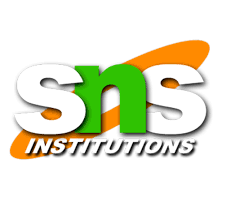 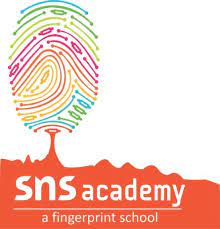 ‘Bb’-words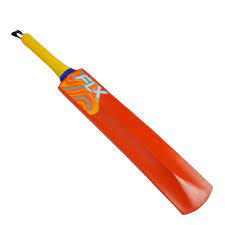 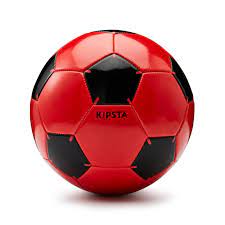 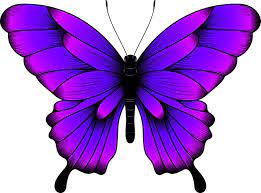 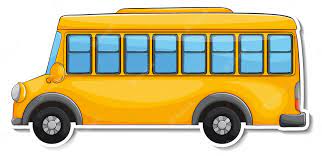 